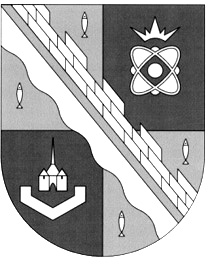 СОВЕТ ДЕПУТАТОВ МУНИЦИПАЛЬНОГО ОБРАЗОВАНИЯСОСНОВОБОРСКИЙ ГОРОДСКОЙ ОКРУГ ЛЕНИНГРАДСКОЙ ОБЛАСТИ(ТРЕТИЙ СОЗЫВ)Р Е Ш Е Н И Еот 30.01.2019г. № 4«Об утверждении Положения о муниципальном контроле соблюдения требований, установленных муниципальными правовыми актами в сфере ухода за зелеными насаждениями, обращения с твердыми коммунальными отходами, выполнения мероприятий по охране окружающей среды на территории муниципального образования Сосновоборский городской округ Ленинградской области»В целях приведения в соответствие с действующим законодательством Российской Федерации, совет депутатов Сосновоборского городского округаРЕШИЛ:1.  Утвердить Положение о муниципальном контроле соблюдения требований, установленных муниципальными правовыми актами в сфере ухода за зелеными насаждениями, обращения с твердыми коммунальными отходами, выполнения мероприятий по охране окружающей среды на территории муниципального образования Сосновоборский городской округ Ленинградской области.2.  Считать утратившим силу решение совета депутатов Сосновоборского городского округа от 19.10.2011 № 119 «Об утверждении «Положения о контроле соблюдения требований, установленных муниципальными правовыми актами в сфере благоустройства, охраны окружающей среды, содержания и обеспечения санитарного состояния на территории муниципального образования Сосновоборский городской округ Ленинградской области» (с учетом изменений, внесенных решением совета депутатов от 29.09.2017 № 126).3. Настоящее решение официально опубликовать в городской газете «Маяк». 4. Настоящее решение вступает в силу со дня официального опубликования в городской газете «Маяк».Заместитель председателя                                              Н.П. Сорокинсовета депутатов                                                             УТВЕРЖДЕНО:                                                                                   решением совета депутатов                                                                         от 30.01.2019 года № 4                                                        ПриложениеПоложение о муниципальном контроле соблюдения требований, установленных муниципальными правовыми актами в сфере ухода за зелеными насаждениями, обращения с твердыми коммунальными отходами, выполнения мероприятий по охране окружающей среды на территории муниципального образования Сосновоборский городской округ Ленинградской области (далее – Положение)I. Общие положения.Целью настоящего Положения является реализация полномочий органов местного самоуправления муниципального образования Сосновоборский городской округ Ленинградской области (далее – городской округ) по контролю за соблюдением требований, установленных муниципальными правовыми актами в сфере ухода за зелеными насаждениями, обращения с твердыми коммунальными отходами, выполнения мероприятий по охране окружающей среды на территории городского округа, в соответствии с Федеральным законом «О защите прав юридических лиц и индивидуальных предпринимателей при осуществлении государственного контроля (надзора) и муниципального контроля» от 26.12.2008 № 294-ФЗ, Федеральным законом «Об общих принципах организации местного самоуправления в  Российской Федерации» от 06.10.2003 № 131-ФЗ, постановлением Правительства Российской Федерации от 10.02.2017 № 166 «Об утверждении Правил составления и направления предостережения о недопустимости нарушения обязательных требований, подачи юридическим лицом, индивидуальным предпринимателем возражений на такое предостережение и их рассмотрения, уведомления об исполнении такого предостережения», Федеральным законом от 10.01.2002 № 7-ФЗ «Об охране окружающей среды», уставом муниципального образования Сосновоборский городской округ Ленинградской области.Основные понятия.Муниципальный контроль - деятельность органов местного самоуправления, уполномоченных в соответствии с федеральными законами на организацию и проведение на территории муниципального образования проверок соблюдения юридическими лицами, индивидуальными предпринимателями требований, установленных муниципальными правовыми актами, а также требований, установленных федеральными законами, законами субъектов Российской Федерации, в случаях, если соответствующие виды контроля относятся к вопросам местного значения, а также на организацию и проведение мероприятий по профилактике нарушений указанных требований, мероприятий по контролю, осуществляемых без взаимодействия с юридическими лицами, индивидуальными предпринимателями. Порядок организации и осуществления муниципального контроля в соответствующей сфере деятельности (вида муниципального контроля) устанавливается муниципальными правовыми актами либо законом субъекта Российской Федерации и принятыми в соответствии с ним муниципальными правовыми актами.Производственные объекты - территории, здания, помещения, сооружения, оборудование, устройства, иные подобные объекты, транспортные средства, используемые юридическими лицами, индивидуальными предпринимателями при осуществлении своей деятельности.Мероприятие по контролю - действия должностного лица или должностных лиц органа муниципального контроля по рассмотрению документов юридического лица, индивидуального предпринимателя и иной информации об их деятельности, по осмотру и обследованию используемых указанными лицами при осуществлении деятельности производственных объектов, рейдовых осмотров, обследований муниципальной территории, а также по проведению экспертиз и расследований, направленных на установление причинно-следственной связи выявленного нарушения требований, установленных муниципальными правовыми актами, с фактами причинения вреда.Проверка - совокупность проводимых органом муниципального контроля в отношении юридического лица, индивидуального предпринимателя мероприятий по контролю для оценки соответствия осуществляемых ими деятельности или действий (бездействия) требованиям, установленным муниципальными правовыми актами.Рейдовые осмотры муниципальной территории – это мероприятия по контролю, которые осуществляются без взаимодействия с юридическими лицами, индивидуальными предпринимателями.II. Система муниципального контроля соблюдения требований, установленных муниципальными правовыми актами в сфере ухода за зелеными насаждениями, обращения с твердыми коммунальными отходами, выполнения мероприятий по охране окружающей среды на территории городского округа. Муниципальный контроль соблюдения требований, установленных муниципальными правовыми актами в сфере ухода за зелеными насаждениями, обращения с твердыми коммунальными отходами, выполнения мероприятий по охране окружающей среды на территории городского округа осуществляется на основе следующих принципов:презумпция добросовестности юридических лиц, индивидуальных предпринимателей;открытость и доступность для юридических лиц, индивидуальных предпринимателей муниципальных правовых актов, соблюдение которых проверяется при осуществлении муниципального контроля, а также информации об организации и осуществлении муниципального контроля;приоритет превентивной функции контроля над пресечением нарушений.2.1. Правовая основа муниципального контроля соблюдения требований, установленных муниципальными правовыми актами в сфере ухода за зелеными насаждениями, обращения с твердыми коммунальными отходами, выполнения мероприятий по охране окружающей среды на территории городского округа.Осуществление муниципального контроля соблюдения требований, установленных муниципальными правовыми актами в сфере ухода за зелеными насаждениями, обращения с твердыми коммунальными отходами, выполнения мероприятий по охране окружающей среды на территории городского округа является обязательным средством обеспечения органами местного самоуправления городского округа реализации права населения на благоприятную окружающую среду, предусмотренного статьей 42 Конституции Российской Федерации.Осуществление муниципального контроля соблюдения требований, установленных муниципальными правовыми актами в сфере ухода за зелеными насаждениями, обращения с твердыми коммунальными отходами, выполнения мероприятий по охране окружающей среды на территории Сосновоборского городского округа Ленинградской области регламентируется Федеральным законом «О защите прав юридических лиц и индивидуальных предпринимателей при осуществлении государственного контроля (надзора) и муниципального контроля» от 26.12.2008 № 294-ФЗ, статьей 17.1 Федерального закона «Об общих принципах организации местного самоуправления в Российской Федерации» от 06.10.2003 №131-ФЗ, а также уставом муниципального образования Сосновоборский городской округ Ленинградской области. 2.2. Направления и объекты муниципального контроля соблюдения требований, установленных муниципальными правовыми актами в сфере ухода за зелеными насаждениями, обращения с твердыми коммунальными отходами, выполнения мероприятий по охране окружающей среды на территории городского округа.2.2.1. Объектами муниципального контроля соблюдения требований, установленных муниципальными правовыми актами в сфере ухода за зелеными насаждениями, обращения с твердыми коммунальными отходами, выполнения мероприятий по охране окружающей среды на территории городского округа являются:юридические лица и индивидуальные предприниматели, которые осуществляют хозяйственную и иную деятельность на территории Сосновоборского городского округа.2.2.2. Муниципальный контроль соблюдения требований, установленных муниципальными правовыми актами в сфере ухода за зелеными насаждениями, обращения с твердыми коммунальными отходами, выполнения мероприятий по охране окружающей среды на территории городского округа осуществляется по следующим направлениям:- вопросы организации деятельности по сбору (в том числе раздельному сбору), транспортированию, обработке, утилизации, обезвреживанию, захоронению твердых коммунальных отходов;- соблюдение Правил создания, содержания и охраны зеленых насаждений на территории городского округа; -  выполнение мероприятий по охране окружающей среды в границах городского округа;- соблюдение Правил благоустройства муниципального образования Сосновоборский городской округ Ленинградской области;- осуществление мероприятий  по профилактике нарушений требований, установленных муниципальными правовыми актами в сфере ухода за зелеными насаждениями, обращения с твердыми коммунальными отходами, выполнения мероприятий по охране окружающей среды, в соответствии с ежегодно утверждаемой программой профилактики нарушений;- проведение рейдовых осмотров, обследований без взаимодействия с юридическими лицами, индивидуальными предпринимателями.2.3. Организационная структура муниципального контроля соблюдения требований, установленных муниципальными правовыми актами в сфере ухода за зелеными насаждениями, обращения с твердыми коммунальными отходами, выполнения мероприятий по охране окружающей среды на территории городского округа.Органом муниципального контроля соблюдения требований, установленных муниципальными правовыми актами в сфере ухода за зелеными насаждениями, обращения с твердыми коммунальными отходами, выполнения мероприятий по охране окружающей среды на территории городского округа является отраслевой (функциональный) орган администрации Сосновоборского городского округа - отдел природопользования и экологической безопасности.Организация и проведение муниципального контроля соблюдения требований, установленных муниципальными правовыми актами в сфере ухода за зелеными насаждениями, обращения с твердыми коммунальными отходами, выполнения мероприятий по охране окружающей среды на территории Сосновоборского городского округа осуществляются уполномоченными должностными лицами отдела природопользования и экологической безопасности в соответствии с Федеральным законом Российской Федерации «О защите прав юридических лиц и индивидуальных предпринимателей при осуществлении государственного контроля (надзора) и муниципального контроля» от 26.12.2008 № 294-ФЗ, уставом муниципального образования Сосновоборский городской округ Ленинградской области, настоящим Положением и административным регламентом исполнения муниципальной функции по проведению муниципального контроля соблюдения требований, установленных муниципальными правовыми актами в сфере ухода за зелеными насаждениями, обращения с твердыми коммунальными отходами, выполнения мероприятий по охране окружающей среды на территории муниципального образования Сосновоборский городской округ Ленинградской области, утвержденным постановлением администрации Сосновоборского городского округа Ленинградской области.